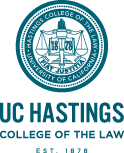 LIST OF SUBCONTRACTORSName of Bidder _______________________________License Number #______________________________DIR Registration#______________________________Name of SubcontractorProject Manager NameEmail Phone NumberCSLB #DIR Registration #